Dzień dobry , pozdrawiam Rodziców oraz Słoneczka Temat Tygodnia : Dbamy o przyrodę Temat : Liczymy i piszemy Propozycje dla dzieci  :1 propozycja Dzieci ćwiczą pisanie literki ,,ż,, , ,, Ż ,, .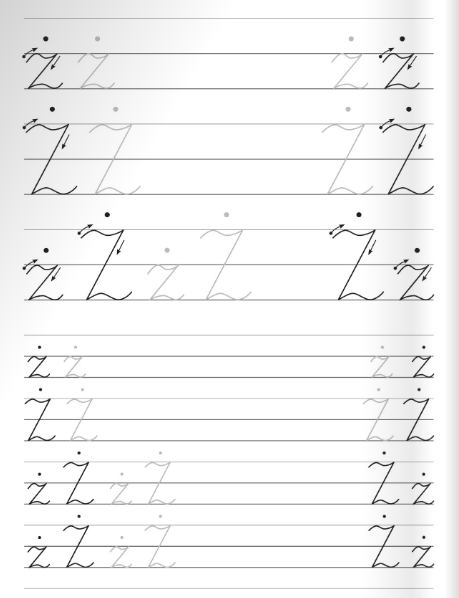 2 propozycja Zagadki Rodzic może przeczytać dziecku zagadkę . Dzieci obok nich rysują rozwiązania .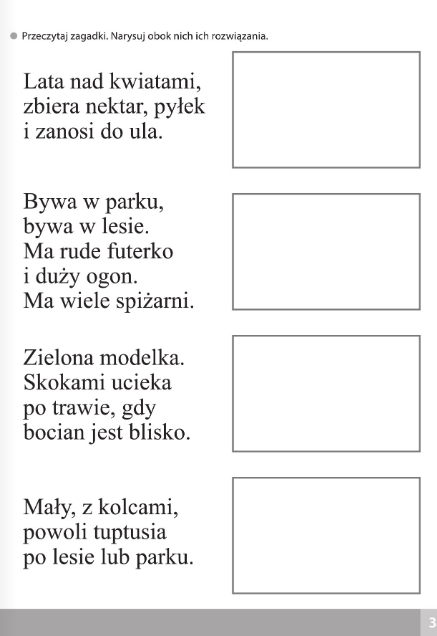 Powodzenia !!! 